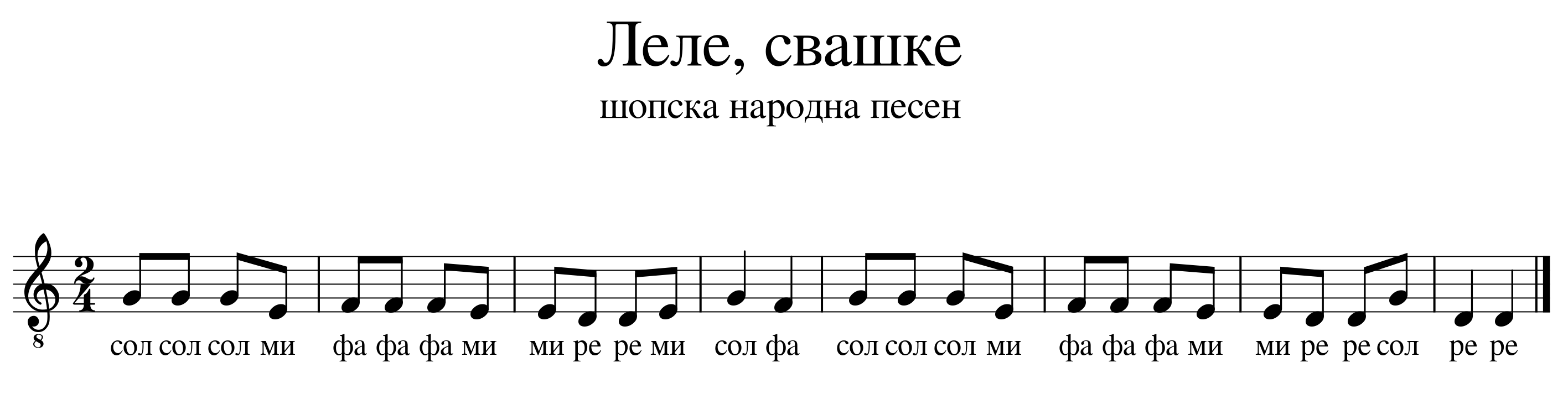 Пиано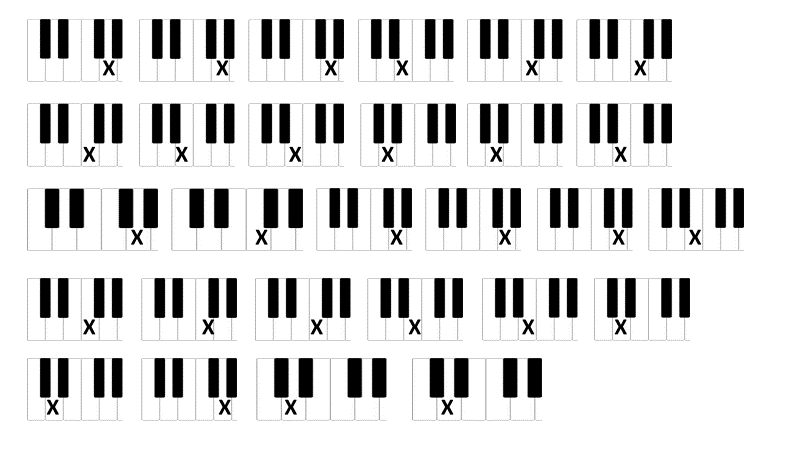 Маримба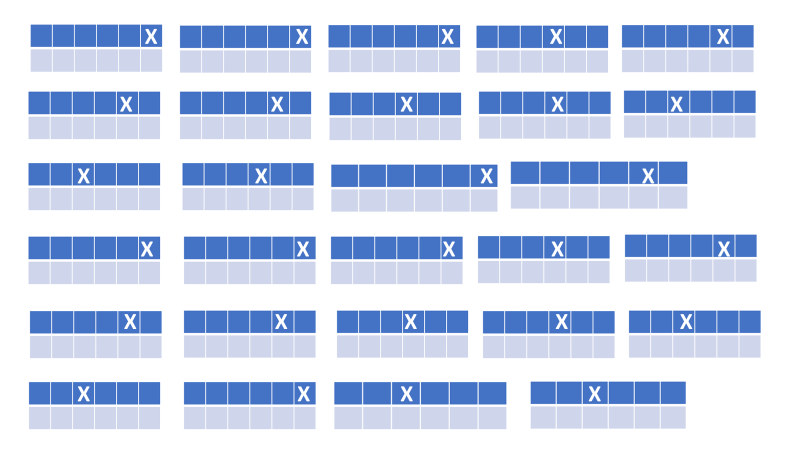 Пан флейта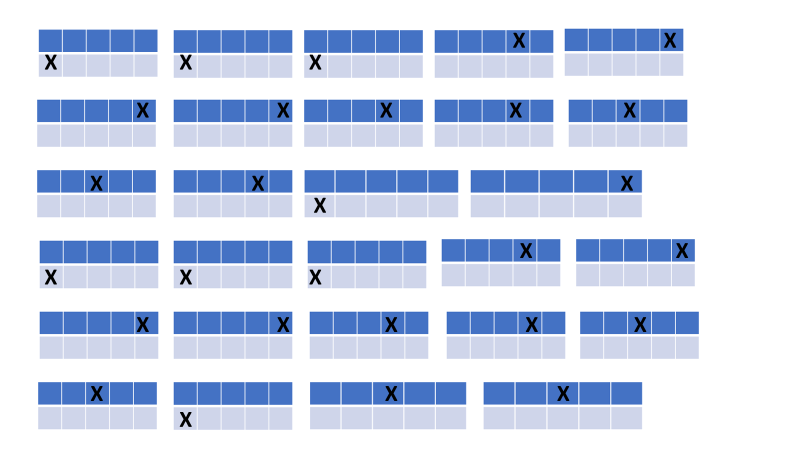             Окарина           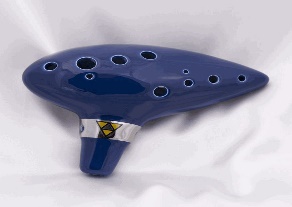 Саксофон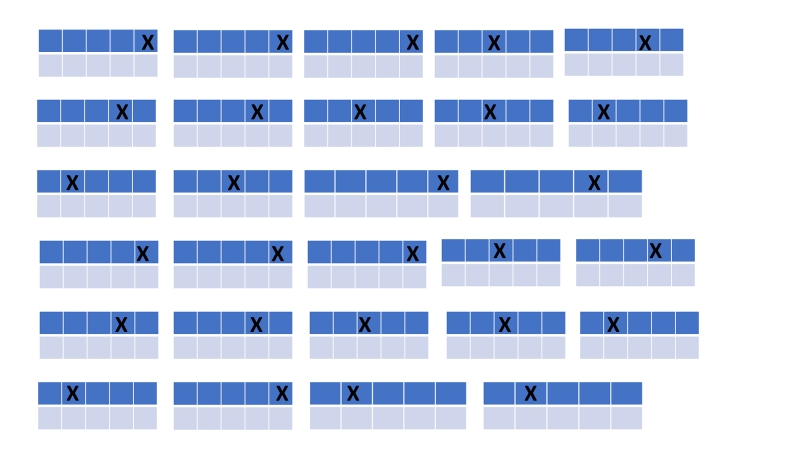 Акустична китара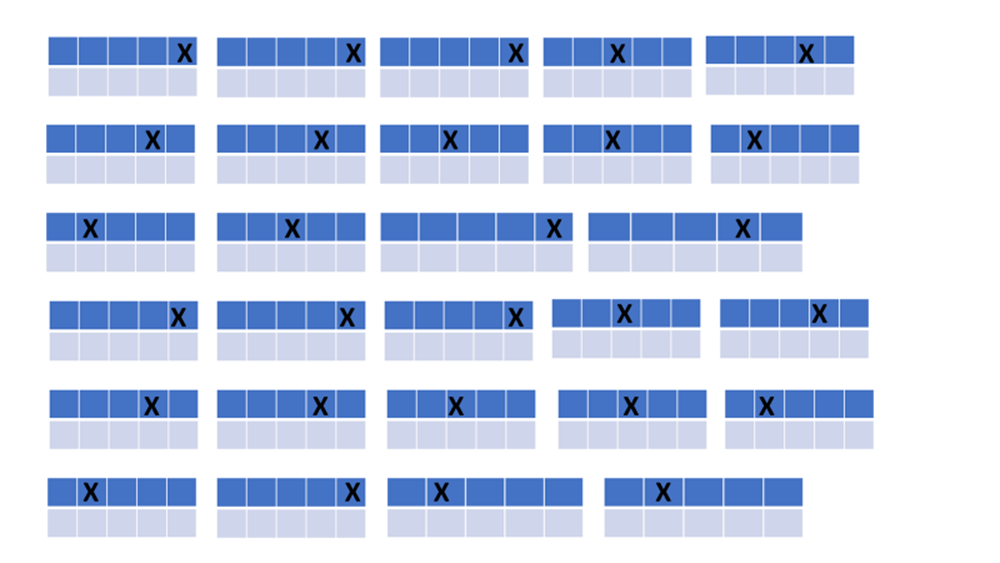 Електрическа китара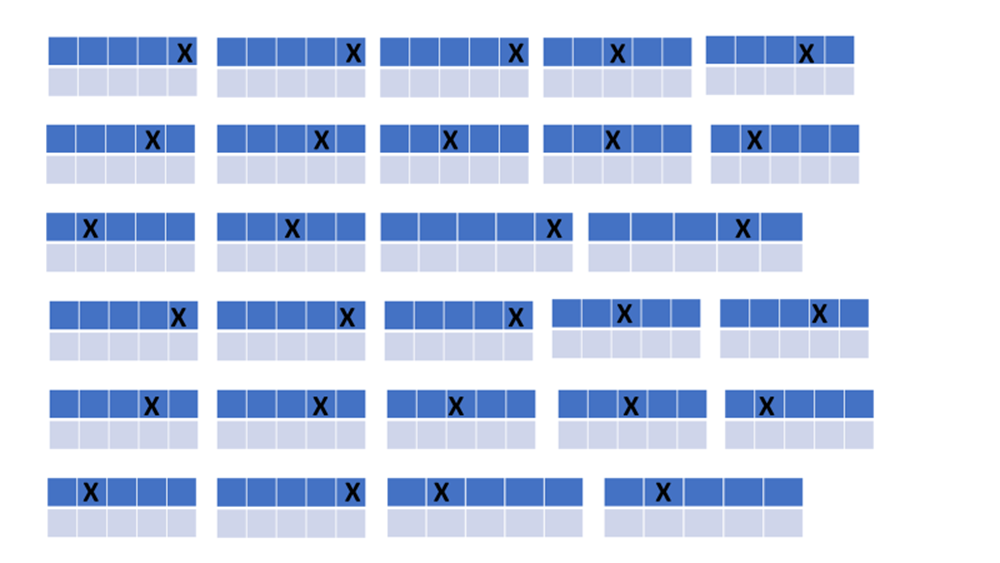 Акордеон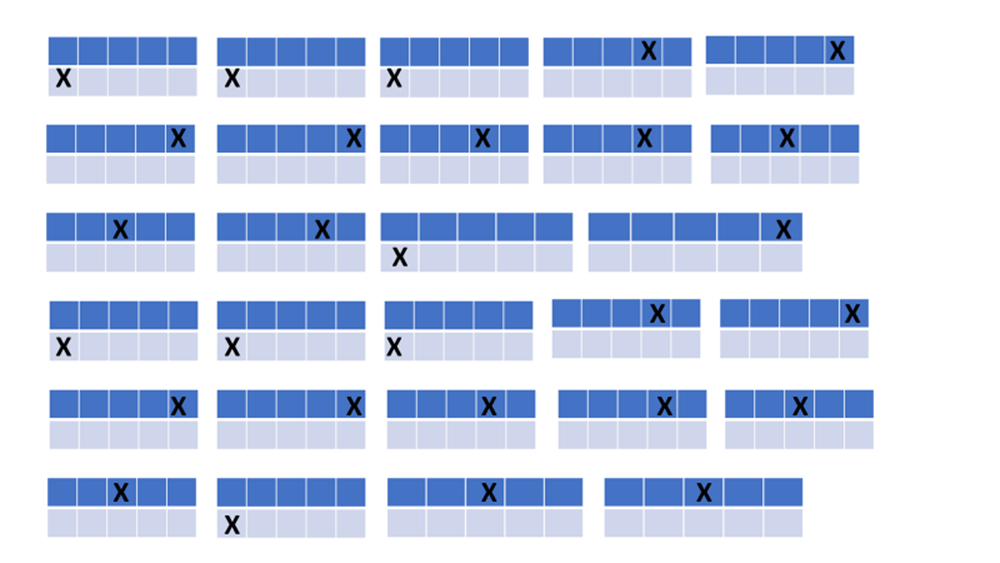                                                                              Лютня                 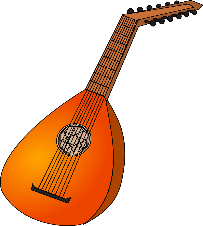 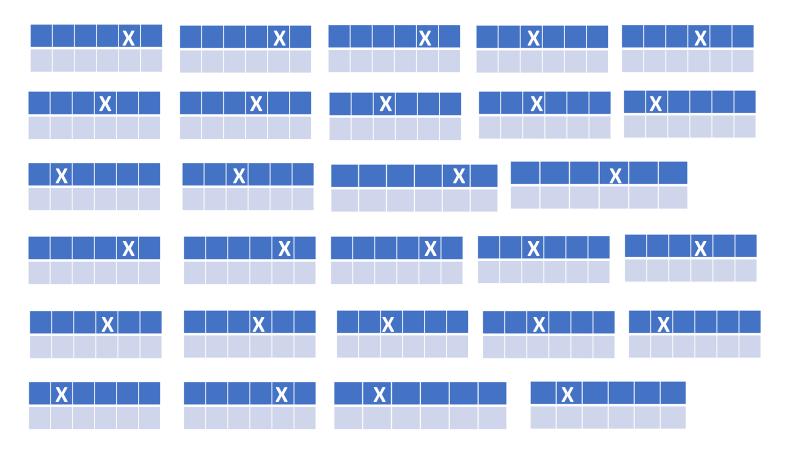                      Баглама, саз              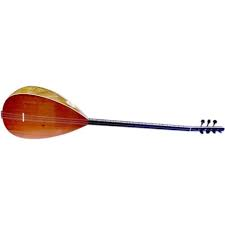 